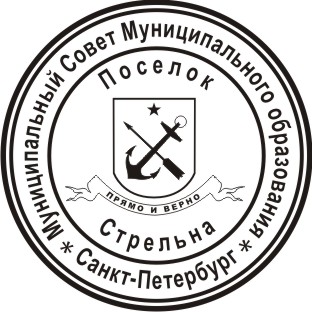 МУНИЦИПАЛЬНЫЙ СОВЕТ ВНУТРИГОРОДСКОГО МУНИЦИПАЛЬНОГО ОБРАЗОВАНИЯ ГОРОДА ФЕДЕРАЛЬНОГО ЗНАЧЕНИЯ САНКТ-ПЕТЕРБУРГА ПОСЕЛОК СТРЕЛЬНАVI СОЗЫВАРЕШЕНИЕ (проект)  от 2023 года						    	                             №О внесении изменений в решение Муниципального Совета Муниципального образования поселок Стрельна от 11.05.2010 № 36 «О принятии Положения «О системе оплаты труда в Муниципальном Совете и Местной администрации внутригородского муниципального образования города федерального значения Санкт-Петербурга поселок Стрельна»	В соответствии с  Законом Санкт-Петербурга от 21 июня 2006 года № 348-54 «О Реестре муниципальных должностей в Санкт-Петербурге, Реестре должностей муниципальной службы в Санкт-Петербурге и предельных нормативах размеров оплаты труда депутатов муниципальных советов внутригородских муниципальных образований города федерального значения Санкт-Петербурга, членов выборных органов местного самоуправления в Санкт-Петербурге, выборных должностных лиц местного самоуправления в Санкт-Петербурге, осуществляющих свои полномочия на постоянной основе, муниципальных служащих в Санкт-Петербурге»,  МУНИЦИПАЛЬНЫЙ СОВЕТРЕШИЛ:Внести в Положение «О системе оплаты труда в Муниципальном Совете и Местной администрации внутригородского муниципального образования города федерального значения Санкт-Петербурга поселок Стрельна», утвержденное решением Муниципального Совета Муниципального образования поселок Стрельна от 11.05.2010 № 36 «О принятии Положения «О системе оплаты труда в Муниципальном Совете и Местной администрации внутригородского муниципального образования города федерального значения Санкт-Петербурга поселок Стрельна»  (далее – Положение) следующие изменения и дополнения:Преамбулу Положения изложить в следующей редакции:«Настоящее Положение разработано в соответствии с Трудовым кодексом Российской Федерации, Федеральным законом от 06.10.2003 № 131-ФЗ «Об общих принципах организации местного самоуправления в Российской Федерации», Законом Санкт-Петербурга от 23.09.2009 № 420-79 «Об организации местного самоуправления в Санкт-Петербурге», Федеральным законом от 02.03.2007 № 25-ФЗ «О муниципальной службе в Российской Федерации», Законом Санкт-Петербурга от 15.02.2000 № 53-8 «О регулировании отдельных вопросов муниципальной службы в Санкт-Петербурге», Законом Санкт-Петербурга от 21.06.2006 № 348-54 «О Реестре муниципальных должностей в Санкт-Петербурге, Реестре должностей муниципальной службы в Санкт-Петербурге и предельных нормативах размеров оплаты труда депутатов муниципальных советов внутригородских муниципальных образований города федерального значения Санкт-Петербурга, членов выборных органов местного самоуправления в Санкт-Петербурге, выборных должностных лиц местного самоуправления в Санкт-Петербурге, осуществляющих свои полномочия на постоянной основе, муниципальных служащих в Санкт-Петербурге», иными нормативными правовыми актами и устанавливает систему оплаты труда в Муниципальном Совете внутригородского муниципального образования города федерального значения Санкт-Петербурга поселок Стрельна (далее - Муниципальный Совет) и Местной администрации внутригородского муниципального образования города федерального значения Санкт-Петербурга поселок Стрельна (далее - Местная администрация).»В абзаце первом пункта 10 Положения слова «Закона Санкт-Петербурга «О реестре муниципальных должностей в Санкт-Петербурге, Реестре должностей муниципальной службы в Санкт-Петербурге и предельных нормативах размеров оплаты труда депутатов муниципальных советов внутригородских муниципальных образований Санкт-Петербурга, членов выборных органов местного самоуправления в Санкт-Петербурге, выборных должностных лиц местного самоуправления в Санкт-Петербурге, осуществляющих свои полномочия на постоянной основе, муниципальных служащих в Санкт-Петербурге»и» заменить словами «Закона Санкт-Петербурга от 21.06.2006 № 348-54 «О Реестре муниципальных должностей в Санкт-Петербурге, Реестре должностей муниципальной службы в Санкт-Петербурге и предельных нормативах размеров оплаты труда депутатов муниципальных советов внутригородских муниципальных образований города федерального значения Санкт-Петербурга, членов выборных органов местного самоуправления в Санкт-Петербурге, выборных должностных лиц местного самоуправления в Санкт-Петербурге, осуществляющих свои полномочия на постоянной основе, муниципальных служащих в Санкт-Петербурге»,».Пункт 15 Положения изложить в следующей редакции:«15. Ежемесячная надбавка к должностному окладу за особые условия труда (службы) выплачивается одновременно с заработной платой на основании  муниципального правового акта Местной администрации, Главы внутригородского муниципального образования города федерального значения Санкт-Петербурга поселок Стрельна .».Абзац второй пункта 10 Положения изложить в следующей редакции:«При формировании и утверждении бюджета внутригородского муниципального образования города федерального значения Санкт-Петербурга поселок Стрельна на соответствующий год и плановый период в фонде оплаты труда муниципальными правовыми актами Муниципального Совета выборным должностным лицам местного самоуправления и муниципальным служащим органов местного самоуправления внутригородского муниципального образования города федерального значения Санкт-Петербурга поселок Стрельна  сверх суммы средств, направляемых для выплаты им должностных окладов, предусматривается предельный норматив на выплату (в расчете на одного работника в год) ежемесячной надбавки к должностному окладу за особые условия труда (службы)  в размере, не превышающем предельные нормативы размеров оплаты труда, установленные Законом Санкт-Петербурга от 21.06.2006 № 348-54 «О Реестре муниципальных должностей в Санкт-Петербурге, Реестре должностей муниципальной службы в Санкт-Петербурге и предельных нормативах размеров оплаты труда депутатов муниципальных советов внутригородских муниципальных образований города федерального значения Санкт-Петербурга, членов выборных органов местного самоуправления в Санкт-Петербурге, выборных должностных лиц местного самоуправления в Санкт-Петербурге, осуществляющих свои полномочия на постоянной основе, муниципальных служащих в Санкт-Петербурге» - в размере пяти должностных окладов.».  Пункт 16 Положения изложить в следующей редакции:«16. При формировании и утверждении бюджета внутригородского муниципального образования города федерального значения Санкт-Петербурга поселок Стрельна на соответствующий год и плановый период в фонде оплаты труда муниципальными правовыми актами Муниципального Совета выборным должностным лицам местного самоуправления и муниципальным служащим органов местного самоуправления внутригородского муниципального образования города федерального значения Санкт-Петербурга поселок Стрельна  сверх суммы средств, направляемых для выплаты им должностных окладов, предусматривается предельный норматив на выплату (в расчете на одного работника в год) ежемесячной надбавки к должностному окладу за выслугу лет  в размере, не превышающем предельные нормативы размеров оплаты труда, установленные Законом Санкт-Петербурга от 21.06.2006 № 348-54 «О Реестре муниципальных должностей в Санкт-Петербурге, Реестре должностей муниципальной службы в Санкт-Петербурге и предельных нормативах размеров оплаты труда депутатов муниципальных советов внутригородских муниципальных образований города федерального значения Санкт-Петербурга, членов выборных органов местного самоуправления в Санкт-Петербурге, выборных должностных лиц местного самоуправления в Санкт-Петербурге, осуществляющих свои полномочия на постоянной основе, муниципальных служащих в Санкт-Петербурге» - в размере трех должностных окладов.».Пункт 28 Положения изложить в следующей редакции:«28. При формировании и утверждении бюджета внутригородского муниципального образования города федерального значения Санкт-Петербурга поселок Стрельна на соответствующий год и плановый период в фонде оплаты труда муниципальными правовыми актами Муниципального Совета выборным должностным лицам местного самоуправления и муниципальным служащим органов местного самоуправления внутригородского муниципального образования города федерального значения Санкт-Петербурга поселок Стрельна  сверх суммы средств, направляемых для выплаты им должностных окладов, предусматривается предельный норматив на выплату (в расчете на одного работника в год) ежемесячной надбавки к должностному окладу за классный чин в размере, не превышающем предельные нормативы размеров оплаты труда, установленные Законом Санкт-Петербурга от 21.06.2006 № 348-54 «О Реестре муниципальных должностей в Санкт-Петербурге, Реестре должностей муниципальной службы в Санкт-Петербурге и предельных нормативах размеров оплаты труда депутатов муниципальных советов внутригородских муниципальных образований города федерального значения Санкт-Петербурга, членов выборных органов местного самоуправления в Санкт-Петербурге, выборных должностных лиц местного самоуправления в Санкт-Петербурге, осуществляющих свои полномочия на постоянной основе, муниципальных служащих в Санкт-Петербурге» - в размере четырех должностных окладов.».В пункте 34 Положения слова «Главы местной администрации внутригородского муниципального образования города федерального значения Санкт-Петербурга поселок Стрельна» заменить словами «распоряжением Местной администрации».В абзаце пятом пункта 39 Положения слова «Главы местной администрации внутригородского муниципального образования города федерального значения Санкт-Петербурга» заменить словами «Местной администрации».В пункте 29, 37 слова «выборным должностным лицам» заменить словами «выборным должностным лицам местного самоуправления».Абзац третий пункта 1 Положения исключить.Контроль за исполнением настоящего решения возложить на Главу Муниципального образования, исполняющий полномочия председателя Муниципального Совета Беленкова Валерия Николаевича.  Настоящее решение подлежит официальному опубликованию (обнародованию).Глава Муниципального образования, исполняющий полномочияпредседателя Муниципального Совета			                                      В.Н. Беленков